REQUERIMENTO Nº        /2019Senhor Presidente,Na forma que dispõe o Regimento Interno, nos termos do Art. 158, inciso VI, requeiro que a Vossa Excelência, após ouvida a Mesa, encaminhe ao Ministério da Economia, sob comando do ministro Paulo Guedes, um pedido de informações sobre a liberação dos recursos previstos para reforma das barragens no Maranhão, citadas no Plano de Ações Estratégicas para Reabilitação de Barragens da União (PLANERB), e confirmadas durante reunião com o diretor geral do DNOCS, Ângelo Guerra, através de documento em anexo a este requerimento. Portanto, solicitamos as informações dos trâmites, previsão de liberação e qualquer entrave a respeito dos recursos do Governo Federal, previstos para as obras de revitalização das barragens do Batatã, em São Luís, Pericumã, em Pinheiro, e Flores, em Joselândia (ANEXO), em vista das estruturas citadas serem consideradas de alto risco segundo avaliação da Agência Nacional das Águas e de risco iminente de tragédias.Plenário “Deputado Nagib Haickel” do Palácio “ManUel Beckman”. São Luís, 03 de junho de 2019 – Dra. Thaíza Hortegal - Deputada Estadual.São Luís (MA), 03 de junho de 2019Dra. Thaíza HortegalDeputada Estadual – PP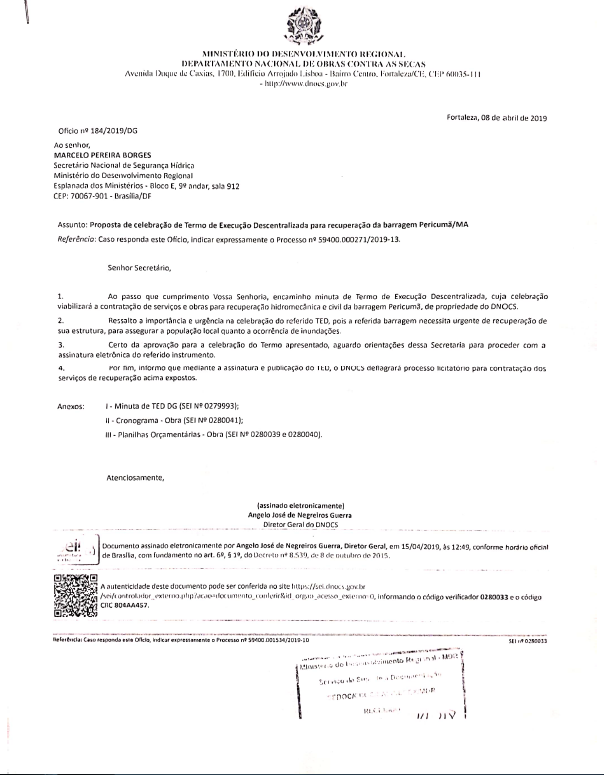 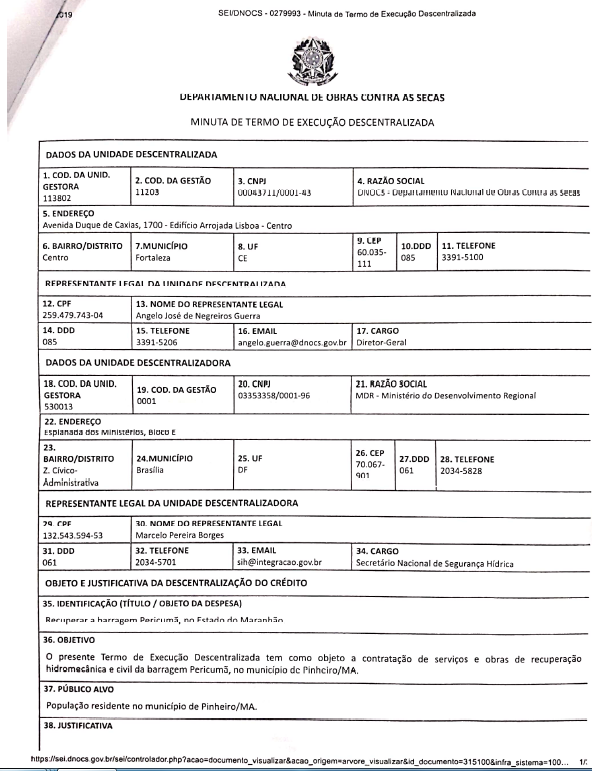 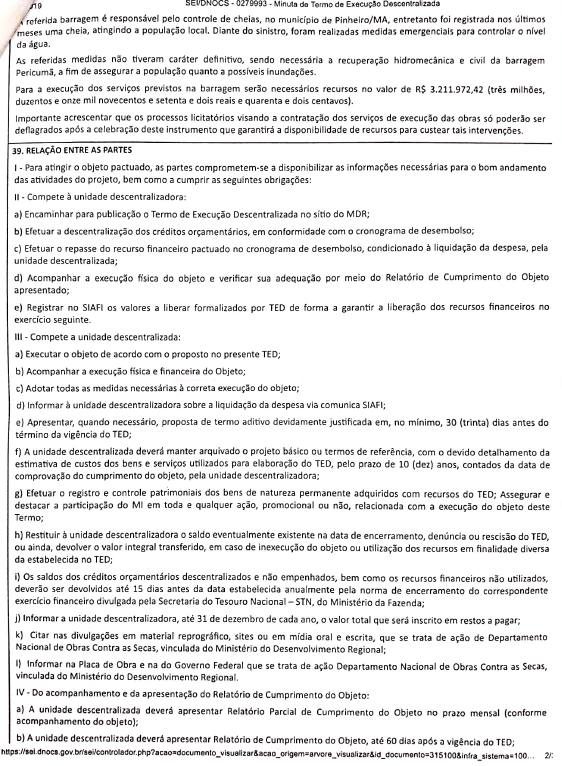 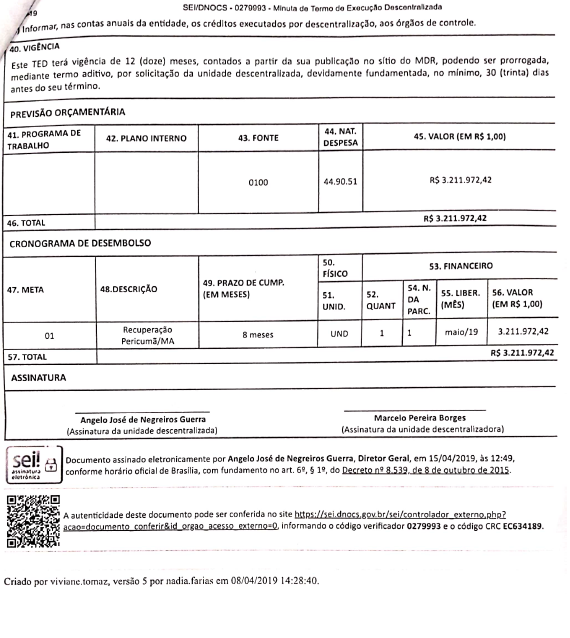 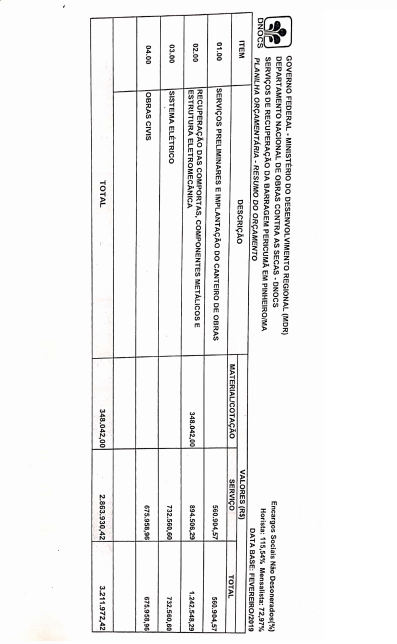 